              		บันทึกข้อความ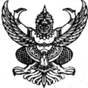 ส่วนราชการ   สำนักงานปศุสัตว์อำเภอ ที่   ตก  ๐๐๐๘/                                      วันที่        เมษายน  ๒๕๖๖เรื่อง   ยืนยันการออกเครื่องหมายประจำตัวสัตว์เรียน	ผู้อำนวยการกองสารวัตรและกักกัน	ตามที่กรมปศุสัตว์ได้สั่งการให้ตั้งคณะกรรมการพิจารณาการออกเครื่องหมายประจำตัวสัตว์  (โค กระบือ แพะ แกะ) ตรวจคุณสมบัติและเอกสารที่เกี่ยวข้อง เพื่อพิจารณาการออกเครื่องหมายประจำตัวสัตว์ ให้กับบุคคลดังรายชื่อนี้ นั้น		คณะกรรมการพิจารณาการออกเครื่องหมายประจำตัวสัตว์ (โค กระบือ แพะ แกะ) ได้ตรวจสอบสัตว์ และเอกสารที่เกี่ยวข้องทั้งหมดแล้ว เป็นสัตว์ในพื้นที่จริง ไม่ได้เป็นสัตว์ที่มาจากการลักลอบนำเข้าราชอาณาจักร เห็นควรให้ออกเครื่องหมายประจำตัวสัตว์ ต่อไป		จึงเรียนมาเพื่อโปรดทราบหัวหน้าด่านกักกันสัตว์ตาก					ปศุสัตว์อำเภอ.................ปศุสัตว์จังหวัดตากรายละเอียดการออกเครื่องหมายประจำตัวสัตว์ จังหวัดตากสำนักงานปศุสัตว์อำเภอ.................................................จังหวัดตากประจำเดือน.............................................พ.ศ..................							ลงชื่อ.......................................................								ตำแหน่ง ปศุสัตว์อำเภอ              		บันทึกข้อความส่วนราชการ   สำนักงานปศุสัตว์อำเภอ.......................... ที่   ตก  ๐๐๐๘/                                      วันที่        เมษายน  ๒๕๖๖เรื่อง   จัดซื้อเครื่องหมายประจำตัวสัตว์เรียน	ผู้อำนวยการกองสารวัตรและกักกัน	ตามที่กรมปศุสัตว์ได้สั่งการให้ตั้งคณะกรรมการพิจารณาการออกเครื่องหมายประจำตัวสัตว์  (โค กระบือ แพะ แกะ) ตรวจคุณสมบัติและเอกสารที่เกี่ยวข้อง เพื่อพิจารณาการออกเครื่องหมายประจำตัวสัตว์ให้กับเกษตรกรรายย่อยในพื้นที่ นั้น		สำนักงานปศุสัตว์อำเภอ.........ขอส่งประมาณการสั่งซื้อเครื่องหมายประจำตัวสัตว์ให้กับเกษตรกรรายย่อยในพื้นที่ประจำเดือน..........พ.ศ. ๒๕....... รายละเอียด ดังนี้จึงเรียนมาเพื่อโปรดทราบและพิจารณา						ลงชื่อ.......................................................				      (                                         )					ปศุสัตว์อำเภอ..................................................................................................................................................................................................		จึงเรียนมาเพื่อโปรดทราบและพิจารณาเห็นควร 	(   ) อนุญาต 	(   ) ไม่อนุญาต						ลงชื่อ........................................................						      ( นายสัตวแพทย์ธรรมนูญ ทองสุข )							      ปศุสัตว์จังหวัดตากแบบคำขอติดเครื่องหมายประจำตัวสัตว์ที่ .........../๒๕๖๖							เขียนที่....................................................วันที่........................................................เรียน ปศุสัตว์อำเภอ..........................		ข้าพเจ้า นาย/นาง/นางสาว.............................................นามสกุล............................................เลขที่บัตรประชาชน.........................................................................ที่อยู่............................................................................................................................................................................................................................................มีความประสงค์ขอติดเครื่องหมายประจำตัวสัตว์ จำนวน...........ตัว รายละเอียดดังนี้		ข้าพเจ้าขอยืนยันว่าสัตว์ดังกล่าวเป็นสัตว์พื้นที่ ไม่ได้มาจากการลักลอบนำเข้าราชอาณาจักร โดยมีหลักฐานยืนยันแหล่งที่มาของสัตว์ ตามเอกสารที่แนบมาพร้อมนี้						ลงชื่อ................................................................						      (...............................................................)							                ผู้ยื่นคำขอที่ชื่อ-สกุล(ผู้ขอออกเครื่องหมายฯ)หมายเลขบัตรประชาชนที่อยู่ที่ชื่อ-นามสกุลวันที่ออกเครื่องหมายฯชนิดสัตว์จำนวน(ตัว)หมายเลขประจำตัวสัตว์ที่ชนิดเครื่องหมายประจำตัวสัตว์หมายเลขคำสั่งซื้อจำนวนที่ชนิดสัตว์เพศจำนวน (ตัว)